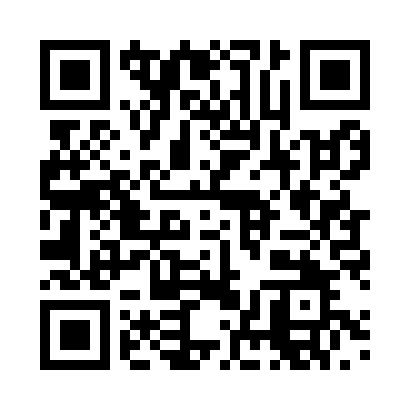 Prayer times for Essen, North Rhine-Westphalia, GermanyMon 1 Apr 2024 - Tue 30 Apr 2024High Latitude Method: Angle Based RulePrayer Calculation Method: Muslim World LeagueAsar Calculation Method: ShafiPrayer times provided by https://www.salahtimes.comDateDayFajrSunriseDhuhrAsrMaghribIsha1Mon5:087:061:365:098:069:572Tue5:057:041:355:108:089:593Wed5:027:021:355:118:0910:024Thu4:597:001:355:128:1110:045Fri4:576:571:355:128:1310:066Sat4:546:551:345:138:1410:087Sun4:516:531:345:148:1610:118Mon4:486:511:345:158:1810:139Tue4:456:491:335:168:1910:1510Wed4:426:461:335:178:2110:1811Thu4:396:441:335:178:2310:2012Fri4:366:421:335:188:2410:2213Sat4:336:401:325:198:2610:2514Sun4:306:381:325:208:2810:2715Mon4:276:351:325:208:2910:3016Tue4:246:331:325:218:3110:3217Wed4:206:311:315:228:3310:3518Thu4:176:291:315:238:3410:3719Fri4:146:271:315:248:3610:4020Sat4:116:251:315:248:3810:4321Sun4:086:231:315:258:3910:4522Mon4:046:211:305:268:4110:4823Tue4:016:191:305:268:4310:5124Wed3:586:171:305:278:4410:5425Thu3:556:151:305:288:4610:5626Fri3:516:131:305:298:4710:5927Sat3:486:111:305:298:4911:0228Sun3:446:091:295:308:5111:0529Mon3:416:071:295:318:5211:0830Tue3:376:051:295:318:5411:11